Staying COVID-19 SECURE in 2020We confirm that we have complied to the Government’s guidance on managing the risk of COVID-19FIVE STEPS TO SAFER WORKING 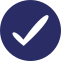 Employer:                                                        Date:                                                                                    Who to contact:                   (Health and Safety Representative)                                                     (or the Health and Safety Executive at www.hse.gov.uk or 0300 003 1647)